Уважаемая госпожа, 
уважаемый господин,1	Рад сообщить вам, что Международный союз электросвязи (МСЭ) совместно Базельской, Роттердамской и Стокгольмской конвенциями, Европейской экономической комиссией Организации Объединенных Наций, Программой ООН по окружающей среде, Рамочной конвенцией Организации Объединенных Наций об изменении климата, Программой Организации Объединенных Наций по населенным пунктам, Организацией Объединенных Наций по промышленному развитию и Структурой "ООН-женщины" организуют 13-й Симпозиум по ИКТ, окружающей среде и изменению климата. Это мероприятие состоится в Женеве, Швейцария, 13 мая 2019 года с 11 час. 00 мин. до 17 час. 30 мин. Тема симпозиума в этом году – "Роль передовых технологий в борьбе с изменением климата и в создании циркуляционной экономики".Этот симпозиум будет приурочен к предстоящему собранию 5-й Исследовательской комиссии МСЭ-T по вопросам окружающей среды, изменения климата и циркуляционной экономики, которое будет проходить в том же месте 13–22 мая 2019 года.2	Симпозиум будет проходить только на английском языке. Будет предоставлена возможность дистанционного участия.3	В симпозиуме могут принять участие Государства – Члены МСЭ, Члены Секторов МСЭ, Ассоциированные члены и Академические организации – Члены МСЭ, а также любое лицо из страны, являющейся Членом МСЭ, которое пожелает внести свой вклад в работу. К таким лицам относятся также члены международных, региональных и национальных организаций. Участие в симпозиуме является бесплатным, но стипендии не предоставляются.4	Целью симпозиума является стимулирование глобального диалога об использовании передовых технологий для ускорения принятия мер в области климата и циркуляционной экономики.5	Информация, относящаяся к симпозиуму, в том числе проект программы и практическая информация, будет доступна на веб-сайте мероприятия по следующему адресу: https://www.itu.int/en/ITU-T/climatechange/symposia/201905/Pages/default.aspx. Данный веб-сайт будет регулярно обновляться по мере появления новой или измененной информации. Просим участников регулярно отслеживать обновленную информацию на веб-сайте.6	Был бы признателен за регистрацию с использованием онлайновой формы в кратчайшие сроки и не позднее 9 мая 2019 года, для того чтобы МСЭ мог предпринять действия, необходимые для организации симпозиума. Просьба принять к сведению, что предварительная регистрация участников симпозиума проводится только в онлайновом режиме.7	Хотел бы напомнить вам о том, что для въезда в Швейцарию и пребывания там в течение любого срока гражданам некоторых стран необходимо получить визу. Визу следует запрашивать не менее чем за четыре (4) недели до даты начала симпозиума и получать в учреждении (посольстве или консульстве), представляющем Швейцарию в вашей стране, или, если в вашей стране такое учреждение отсутствует, в ближайшем к стране выезда.В случае возникновения трудностей для Государств – Членов МСЭ, Членов Секторов, Ассоциированных членов или Академических организаций – Членов МСЭ и на основании официального запроса, представленного ими в БСЭ, Союз может обратиться в компетентные органы Швейцарии, с тем чтобы содействовать в получении визы, но только не позднее указанного четырехнедельного срока. Соответствующие запросы следует направить путем проставления отметки в соответствующей ячейке регистрационной формы не позднее 12 апреля 2019 года. За справочной информацией следует обращаться в Секцию поездок МСЭ (travel@itu.int) с пометкой "визовая поддержка".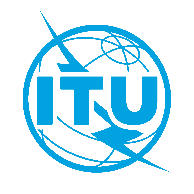 Международный союз электросвязиБюро стандартизации электросвязиМеждународный союз электросвязиБюро стандартизации электросвязиМеждународный союз электросвязиБюро стандартизации электросвязиЖенева, 29 марта 2019 годаЖенева, 29 марта 2019 годаОсн.:Осн.:Циркуляр 162 БСЭTSB Events/CBКому:−	Администрациям Государств – Членов Союза−	Членам Сектора МСЭ-Т−	Ассоциированным членам МСЭ-Т−	Академическим организациям − Членам МСЭКому:−	Администрациям Государств – Членов Союза−	Членам Сектора МСЭ-Т−	Ассоциированным членам МСЭ-Т−	Академическим организациям − Членам МСЭДля контактов:Для контактов:Кристина Буэти (Cristina Bueti)Кому:−	Администрациям Государств – Членов Союза−	Членам Сектора МСЭ-Т−	Ассоциированным членам МСЭ-Т−	Академическим организациям − Членам МСЭКому:−	Администрациям Государств – Членов Союза−	Членам Сектора МСЭ-Т−	Ассоциированным членам МСЭ-Т−	Академическим организациям − Членам МСЭТел.:Тел.:+41 22 730 6301Кому:−	Администрациям Государств – Членов Союза−	Членам Сектора МСЭ-Т−	Ассоциированным членам МСЭ-Т−	Академическим организациям − Членам МСЭКому:−	Администрациям Государств – Членов Союза−	Членам Сектора МСЭ-Т−	Ассоциированным членам МСЭ-Т−	Академическим организациям − Членам МСЭФакс:Факс:+41 22 730 5853Кому:−	Администрациям Государств – Членов Союза−	Членам Сектора МСЭ-Т−	Ассоциированным членам МСЭ-Т−	Академическим организациям − Членам МСЭКому:−	Администрациям Государств – Членов Союза−	Членам Сектора МСЭ-Т−	Ассоциированным членам МСЭ-Т−	Академическим организациям − Членам МСЭЭл. почта:Эл. почта:u4ccs@itu.intКопии:–	Председателям и заместителям председателей исследовательских комиссий МСЭ-Т−	Директору Бюро развития электросвязи−	Директору Бюро радиосвязиКопии:–	Председателям и заместителям председателей исследовательских комиссий МСЭ-Т−	Директору Бюро развития электросвязи−	Директору Бюро радиосвязиПредмет:Предмет:13-й Симпозиум по ИКТ, окружающей среде и изменению климата
(Женева, Швейцария, 13 мая 2019 г.)13-й Симпозиум по ИКТ, окружающей среде и изменению климата
(Женева, Швейцария, 13 мая 2019 г.)13-й Симпозиум по ИКТ, окружающей среде и изменению климата
(Женева, Швейцария, 13 мая 2019 г.)С уважением,(подпись)Чхе Суб Ли
Директор Бюро
стандартизации электросвязи